Подведены итоги конкурсов, посвященных светлому празднику Пасха: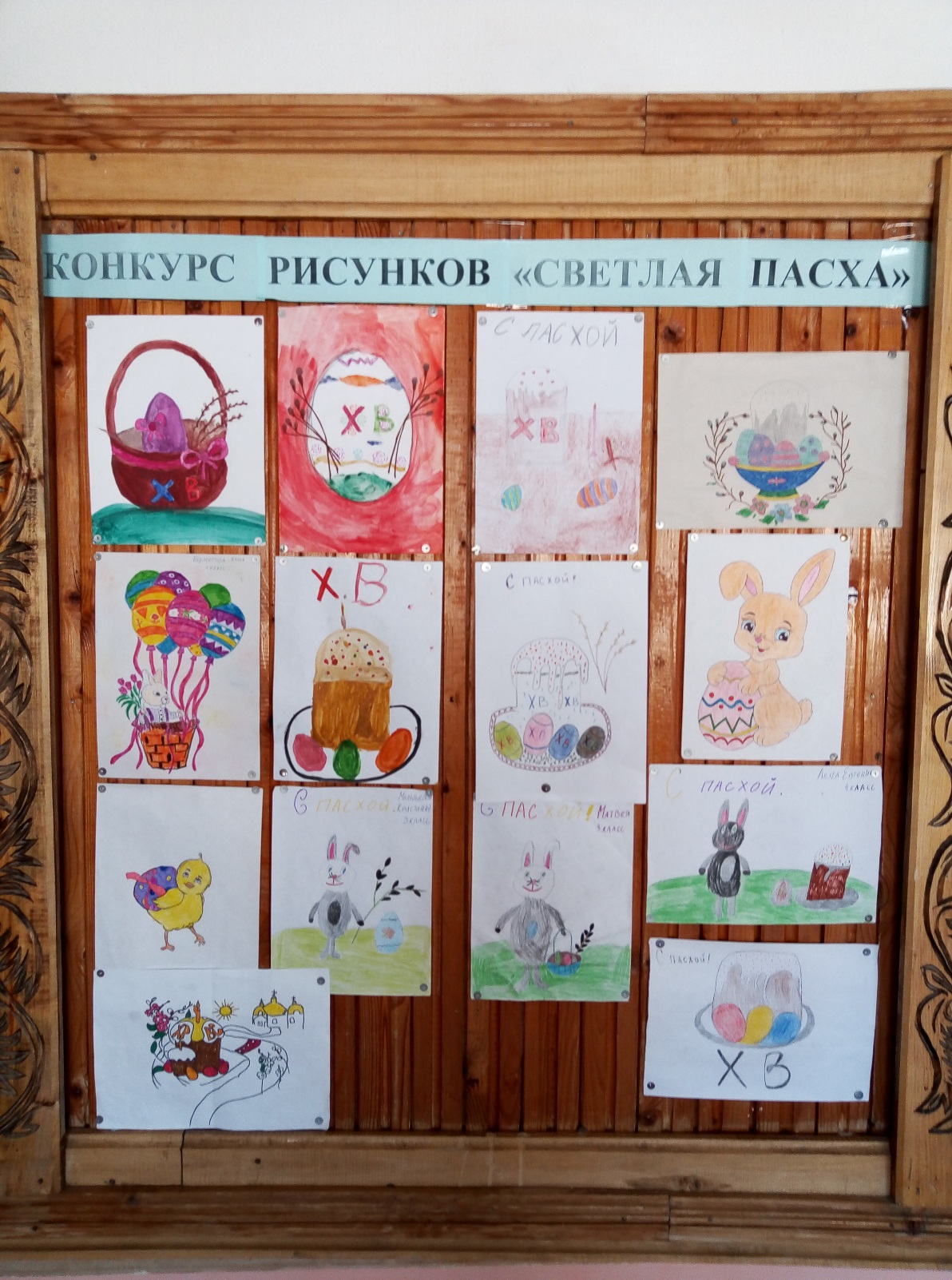 Конкурс рисунков «СВЕТЛАЯ ПАСХА»Начальное звено:1 место – Бормотова Анна (1 класс)2 место – Куропаткин Олег (3 класс)3 место – Двойных Лада (2 класс), Лукина Елизавета (3 класс)Среднее звено:1 место – Зуева Диана (м/к класс)2 место – Колобова Ульяна (6 класс)3 место – Мангалеева Ангелина (6 класс)Конкурс поделок «ПОДАРОК НА ПАСХУ»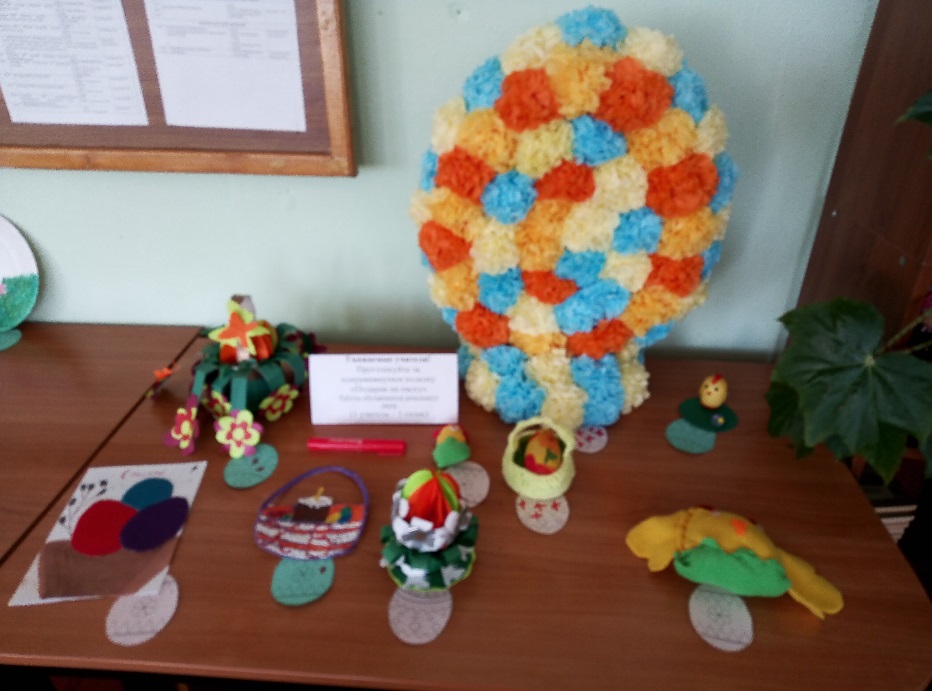 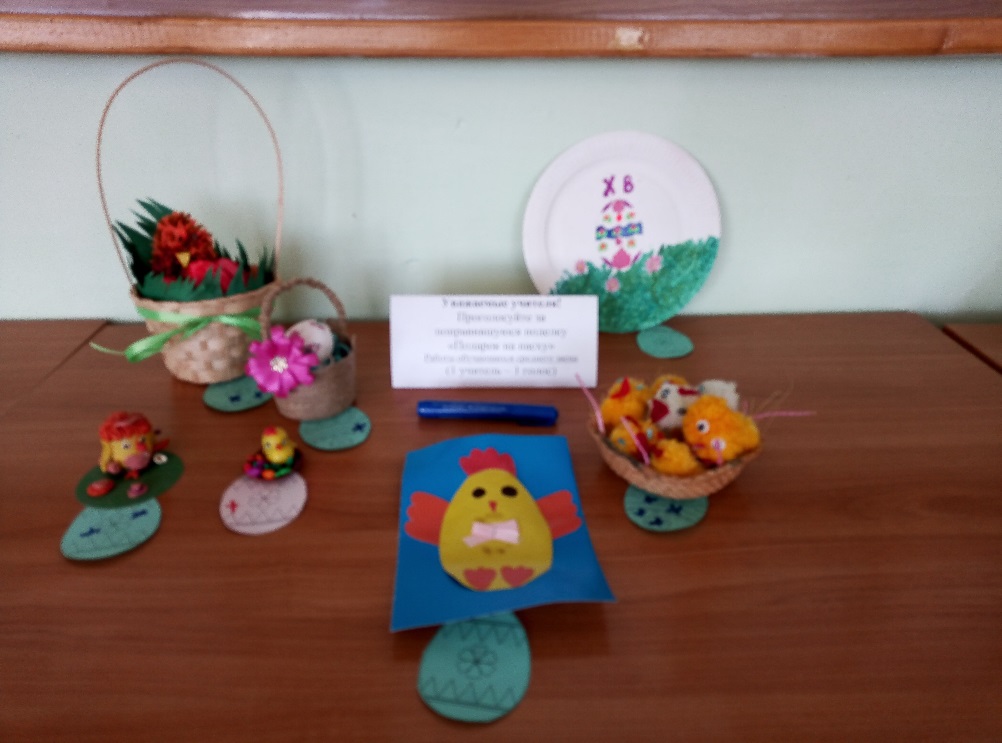 Начальное звено:1 место –  Журавлёв Александр (1 класс02 место –  Татаркина Варвара (3 класс)3 место –  Бормотова Анна (1 класс), Бормотова Александра (3 класс)Среднее звено:1 место – Трубенок Станислава (6 класс)2 место – Горбунова Юлия (6 класс)3 место – Мелехова Арина, Третьякова Ксения (7 класс)ПОЗДРАВЛЯЕМ ПОБЕДИТЕЛЕЙ!  